附件1：三明市贵溪洋片区H-08-01地块标识标牌采购及安装清单表附件1：三明市贵溪洋片区H-08-01地块标识标牌采购及安装清单表附件1：三明市贵溪洋片区H-08-01地块标识标牌采购及安装清单表附件1：三明市贵溪洋片区H-08-01地块标识标牌采购及安装清单表附件1：三明市贵溪洋片区H-08-01地块标识标牌采购及安装清单表附件1：三明市贵溪洋片区H-08-01地块标识标牌采购及安装清单表附件1：三明市贵溪洋片区H-08-01地块标识标牌采购及安装清单表附件1：三明市贵溪洋片区H-08-01地块标识标牌采购及安装清单表附件1：三明市贵溪洋片区H-08-01地块标识标牌采购及安装清单表序号项目项目名称图例参考尺寸（mm）   （详见图纸）工艺                                     （详见图纸）数量单价（元）总价（元）1EA入口案名形象字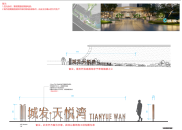 1200*88001.5mm.THK.304#拉丝不锈钢折弯成型， 字壳厚度150mm，表面镀玫瑰金 正面内衬5mm乳白亚克力 内置IP65防水LED灯带，正面发暖白色光 （色温4000K）218000 360002EB停车场索引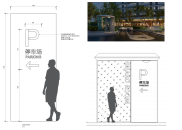 1172*482不锈钢钢板镂空字型 内衬3mm.THK.乳白亚克力 内置LED光源 色温4000K暖白光12400 24003EC墙面人行索引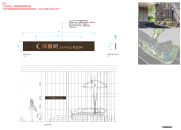 200*14931.5mm.THK.304#不锈钢折弯成型， 字壳厚度10mm，表面镀玫瑰金效果，横纹拉丝； 背衬10mm乳白亚克力（外露8mm）， 内置IP65防水LED灯带，背发暖白色光 （色温4000K）11200 12004ED花草牌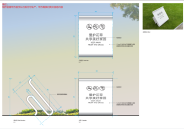 379*350内容丝印;1.2mmTHK304#不锈钢精工成型 表面喷涂烤漆白色金属漆效果2900 18005EE请勿戏水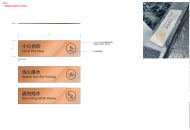 65*2501.5mm.THK.304#不锈钢折弯成型， 表面镀玫瑰金效果，横纹拉丝； 图文蚀刻填黑色150 506EG景墙形象标识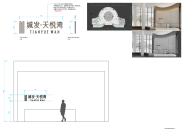 500*17761.5mm.THK.304#不锈钢折弯成型， 字壳厚度20mm，表面镀香槟金效果，横纹拉丝； 背衬15mm乳白亚克力（外露10mm）， 内置IP65防水LED灯带，背发暖白色光 （色温4000K）14000 40007EH单元号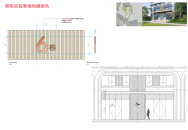 500*6021.5mm.THK.304#拉丝不锈钢折弯成型， 表面镀玫瑰金效果 字体厚度为30mm1400 4008EJ室外果皮箱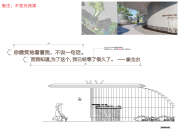 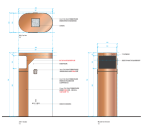 750*4003mm.THK.304#不锈钢折弯成型， 表面横向细纹拉丝镀玫瑰金效果/表面喷涂烤漆白色金属漆效果   1.5mm.THK.304#不锈钢折弯成型 表面镀玫瑰金效果，横纹拉丝； 与室内金属一致 信息丝印31580 47409EK树铭牌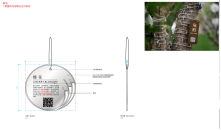 175*175打孔钢丝锁定;2mmTHK.304#不锈钢切割成型 表面横向细纹拉丝原色效果;内容信息丝印;镂空4050 200010EL总平图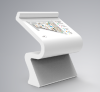 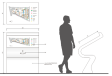 1271*10001.5mm.THK.304#不锈钢折弯成型，
表面烤漆珠光白效果                   图文丝印14000 400011AA门牌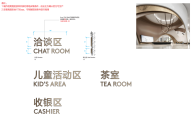 76*1905mm.THK.304#不锈钢折弯成型， 表面镀铜效果，横纹拉丝； 与室内金属一致4250 100012AB后场门牌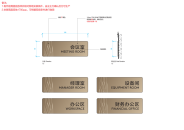 80*2401.5mm.THK.304#不锈钢激光切割成型 表面镀铜效果，横纹拉丝； 与室内金属一致 蚀刻不填色545 22513AC洗手间门牌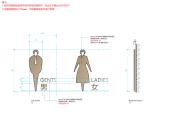 220*1435mm.THK.304#不锈钢激光切割成型 表面镀铜效果，横纹拉丝； 与室内金属一致 背衬5mm.THK.磨砂亚克力2300 60014AD洗手间侧挂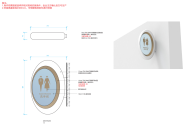 320*2121.5mm.THK.304#不锈钢折弯成型， 表面喷涂珠光白金属漆 1.5mm.THK.304#不锈钢折弯成型 表面镀铜效果，横纹拉丝； 与室内金属一致 内斜面效果 10mm.THK.磨砂玻璃 图文信息丝印1700 70015AE雨伞桶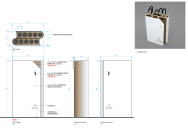 900*4941.5mm.THK.304#不锈钢折弯成型 表面镀铜效果，竖纹拉丝； 与室内金属一致 3mm.THK.304#不锈钢激光切割成型 表面镀铜效果，横纹拉丝； 与室内金属一致  表面图白色金属烤漆 内容丝印12000 200016AF接待标识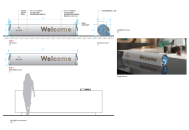 70*415内容信息激光打标填黑色
78mmTHK.铝镁合金，CNC机加工造型 表面硬质阳极氧化着银白色
6mmTHK.铝镁合金，CNC机加工造型 表面硬质阳极氧化着香槟金整体内嵌3mm外凸3mm
蓝色树脂雕刻成型，组装21200 240017AGlogo背景墙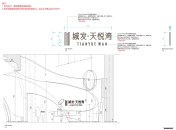 550*19541.5mm.THK.304#不锈钢折弯成型， 字壳厚度20mm，表面镀铜效果，与室内金属一致，横纹拉丝； 背衬15mm乳白亚克力（外露10mm）， 内置IP65防水LED灯带，背发暖白色光 （色温4000K）14100 410018AH资料架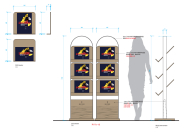 1700*4505mm.THK.304#不锈钢激光切割成型；表面喷涂珠光白金属漆1.5mm.THK.304#不锈钢折弯成型，表面镀铜效果，横纹拉丝；与室内金属一致；2个为一组，共2组。25000 1000019AI合同架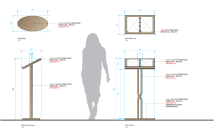 1200*5201.5mm.TH/K.304#不锈钢折弯成型 表面镀铜效果，横纹拉丝； 与室内金属一致 活页夹拉丝不锈钢折弯成型 表面镀铜效果，横纹拉丝22000 400020AJ接待台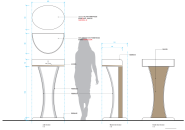 1250*6001.5mm.THK.304#不锈钢折弯成型 表面镀铜效果，横纹拉丝； 与室内金属一致 台面1.5mm.THK.304#不锈钢折弯成型 表面喷涂烤漆珠光白效果 丝印黑色 导圆角处理12800 280021AK室内果皮箱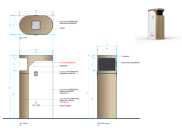 750*4003mm.THK.304#不锈钢折弯成型，表面横向细纹拉丝镀铜效果/表面喷涂烤漆白色金属漆效果 1.5mm.THK.304#不锈钢折弯成型 表面镀铜效果，横纹拉丝； 与室内金属一致 信息丝印41600 640022AL可移动温馨提示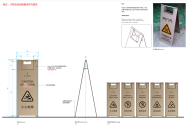 700*2601.5mm.THK.304#不锈钢折弯成型 表面镀铜效果，横纹拉丝； 与室内金属一致  图文蚀刻填黑色每种3个450 675023AM卫生间提示牌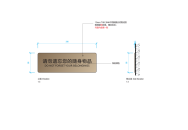 80*2401.5mm.THK.304#不锈钢激光切割成型 表面镀铜效果，横纹拉丝； 与室内金属一致250 10024AN名片夹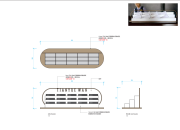 210*6601.5mm.THK.304#不锈钢激光切割成型 表面镀铜效果，横纹拉丝； 与室内金属一致 5mm.THK.304#不锈钢激光切割成型 表面镀铜效果，横纹拉丝； 与室内金属一致 1.5mm.THK.304#不锈钢激光切割成型 表面喷涂珠光白金属漆2800 160025AO五证公示架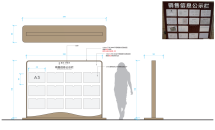 1700*20001.5mm.THK.304#不锈钢激光切割成型 表面喷涂烤漆 颜色与室内金属一致 丝印 3mm透明亚克力可更换信息盒子 1.5mm.THK.304#不锈钢激光切割成型 表面喷涂烤漆珠光白15700 570026AP监控提示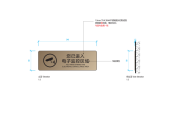 240*801.5mm.THK.304#不锈钢激光切割成型 表面镀铜效果，横纹拉丝； 与室内金属一致 蚀刻填色1050 50027AQ儿童游乐区须知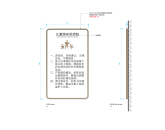 400*2401.5mm.THK.304#不锈钢激光切割成型 表面镀铜效果，横纹拉丝； 与室内金属一致 蚀刻填色1550 55028AR不利因素玻璃展架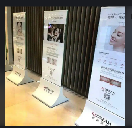 /具体以深化图为准；101700 1700029B-02门牌号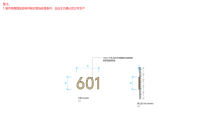 97*501.5mm.THK.304#不锈钢激光切割成型 表面电镀香槟金1130 13030B-05功能间标识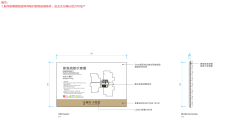 200*3005mm厚亚克力激光切割成型 背面丝印白色 图文信息背面丝印 背面丝印PANTONE 7515C LOGO 背面UV打印250 10031B-06室内果皮箱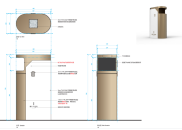 750*4003mm.THK.304#不锈钢折弯成型， 表面横向细纹拉丝镀铜效果/表面喷涂烤漆白色金属漆效果 1.5mm.THK.304#不锈钢折弯成型 表面镀铜效果，横纹拉丝； 与室内金属一致 信息丝印41600 640032B-07推拉标识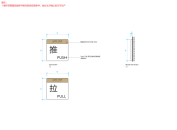 80*80背面丝印PANTONE 874C 5mm.THK.亚克力激光切割成型 背面丝印320 6033B-12地库楼栋号入口标识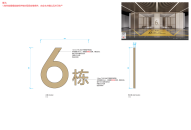 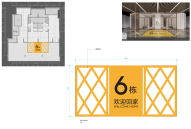 200*9501.5mm.THK.304#不锈钢折弯成型， 字壳厚度30mm，表面镀 效果，横纹拉丝； 香槟金 背衬10mm磨砂亚克力 内置LED光源 色温4000K11300 130034B-14户型图标识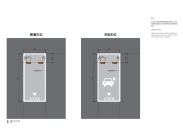 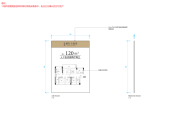 500*3655mm.THK.亚克力激光切割成型 背面丝印 背面丝印黑色 (内容附免责申明)1200 20035B-15停车场温馨提示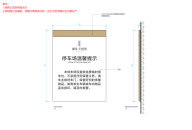 400*3001.5mm.THK.304#不锈钢激光切割成型 表面喷涂烤漆  丝印1400 40036B-16样板间温馨提示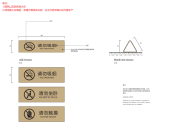 60*1802mmTHK.304#拉丝不锈钢折弯成型表面镀铜色
丝印每种5个100 150037B-17非交付标准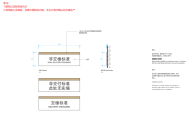 80*2401.5mm.THK.304#不锈钢激光切割成型 表面喷涂烤漆  丝印实墙5个、非交付30个、交付10个30 135038B-18装修建议标识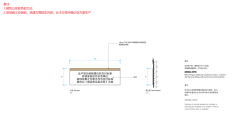 80*2401.5mm.THK.304#不锈钢激光切割成型 表面喷涂烤漆  丝印230 6039B-19玻璃防撞条（磨砂透明）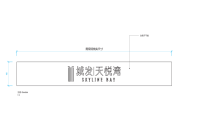 高100白色不干胶20米20 40040B-20马桶封条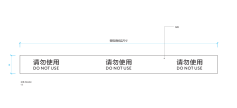 高80贴纸1020 200合计不含税价合计不含税价合计不含税价合计不含税价合计不含税价合计不含税价合计不含税价/135115 